	ПРОЕКТКРЕМЕНЧУЦЬКА РАЙОННА РАДА   ПОЛТАВСЬКОЇ ОБЛАСТІ(Двадцять п’ята сесія сьомого скликання)РІШЕННЯвід «___»     _________    2018 р.           м. КременчукПро затвердження районної програми розвиткута підтримки комунального підприємства «Кременчуцький районний центр первинної медико-санітарної допомоги»на 2018 рік	Відповідно до п.16 ч. 1 ст. 43 Закону України «Про місцеве самоврядування в Україні», на виконання ЗУ «Про державні фінансові гарантії медичного обслуговування населення» № 2168-VIII від 19.10.2017р. наказів МОЗ України від 01.08.2011р. № 454 «Про затвердження концепції управління якістю медичної допомоги у галузі охорони здоров’я в Україні на період до 2020р.», Кодексу законів про Працю України, з метою ефективного формування кадрового потенціалу лікувально-профілактичних закладів району для покращення медичного обслуговування дорослого та дитячого населення району, розпорядження голови Полтавської обласної державної адміністрації від 06.11.2017р. № 757 «Про міжсекторальний підхід в системному впровадженні структурних перетворень в галузі охорони здоров’я області», врахувавши пропозиції постійної комісії з питань бюджету, соціально-економічного розвитку, приватизації, підприємництва, промисловості, інвестиційної діяльності та регуляторної політики, з питань охорони здоров’я, соціального захисту населення, районна рада вирішила:1. Затвердити районну програму розвитку та підтримки комунального підприємства «Кременчуцький районний центр первинної медико-санітарної допомоги» на 2018 рік (додається).2. Головним розпорядником коштів визначити Кременчуцьку районну державну адміністрацію.3. Фінансовому управлінню Кременчуцької районної державної   адміністрації внести відповідні зміни до районного бюджету (Піддубна О.В.).           4.  Контроль  за  виконання  рішення  покласти  на  постійні   комісії   з  питань бюджету,  соціально-економічного  розвитку, приватизації,  підприємництва,  промисловості,  інвестиційної  діяльності  та  регуляторної політики (Черниш М.К.), з  питань  охорони  здоров’я,  соціального  захисту населення (Маз Н.Ю.).       ГОЛОВА РАЙОННОЇ РАДИ					                А.О.ДРОФА					                                                                                 ЗАТВЕРДЖЕНО:								рішення 25  сесії районної ради							          сьомого скликання                                                                                 «___» ______ 2018 рокуПрограма розвитку та підтримки комунального підприємства   «Кременчуцький районний центр первинної медико – санітарної допомоги»  на 2018 рік1. Загальні положення.Здоров’я є найважливішим з прав людини та найвищою людською цінністю, від якої залежить економічний, фізичний та духовний потенціал суспільства. Це показник соціального і культурного прогресу, один із головних елементів національного багатства. Тому кожна держава розглядає охорону та зміцнення здоров’я як своє найголовніше завдання.Світовий досвід, узагальнений в документах ВООЗ, показує, що одним із головних пріоритетів розвитку національної системи охорони здоров’я в умовах дефіциту фінансових і кадрових ресурсів, повинен бути розвиток первинної медико-санітарної допомоги на основі загальної практики – сімейної медицини.Програма фінансової підтримки Комунальне  підприємство  «Кременчуцький районний центр первинної медико-санітарної допомоги»  на 2018 рік(далі – Програма), розроблена на підставі Закону України «Про місцеве самоврядування в Україні» від 24.05.1997р. № 280/97-ВР, Цивільного кодексу України від 16.01.2003р. № 435-IV, Господарського кодексу України від 16.01.2003р. № 436-IV, Бюджетного кодексу України від 08.07.2010р. № 2456-VI, Розпорядження КМУ «Про схвалення Концепції реформи фінансування системи охорони здоров’я» від 30.11.2016р. № 1013-р., Методичних рекомендацій з питань перетворення закладів охорони здоров’я з бюджетних установ у комунальні некомерційні підприємства від 14.02.2018 р. та рішення 19 сесії 7 скликання Кременчуцької районної ради Полтавської області від 07.03.2018 року «Про створення  Комунальне  підприємство  «Кременчуцький районний центр первинної медико-санітарної допомоги» .          Актуальність Програми розвитку та підтримки комунального  підприємства  «Кременчуцький районний центр первинної медико-санітарної допомоги»  на 2018 рік (далі – Програма) продиктована необхідністю поліпшення якості надання та доступності медичної допомоги населенню Кременчуцького  району, поліпшення матеріально-технічної бази, підвищення престижу праці медичних працівників первинної ланки з надання медичної допомоги, покращення їх соціального та економічного становища. Вона зумовлена, в першу чергу, необхідністю забезпечення первинної ланки медико-санітарної допомоги сімейними лікарями-лікарями загальної практики сімейної медицини, необхідністю поліпшення стану здоров’я населення шляхом забезпечення доступу до кваліфікованої первинної медико-санітарної допомоги, орієнтованої на інтегрований підхід до рішення медико-санітарних потреб окремих громадян, родин та громади в цілому.2. Мета та завдання ПрограмиМетою прийняття та реалізації  Програми  є : об’єднання зусиль органів місцевого самоврядування, виконавчої влади, керівників підприємств, установ, організацій, що здійснюють діяльність на території сільських населених пунктів в напрямку підвищення стандартів життя, модернізації та зміцнення матеріально – технічної бази закладів охорони здоров’я району, оснащення їх необхідним медичним обладнанням, комп′ютерною технікою,  автотранспортом, поліпшення умов праці медичних працівників, що допоможе забезпечити населення  району   якісними медичними послугами, вирішить питання кадрового забезпечення медичними працівниками закладів охорони здоров’я у сільській місцевості  .       Основними завданнями програми є: пріоритетний розвиток первинної медико-санітарної допомоги, укріплення та оновлення матеріально-технічної бази амбулаторій загальної практики – сімейної медицини, поліпшення забезпечення кваліфікованими медичними кадрами, перехід до фінансування  закупівлі сучасного медичного обладнання та матеріальної мотивації праці медичних працівників, забезпечення належного фінансування потреб первинної ланки. 3. Проблеми первинної медико-санітарної допомоги на розв’язання яких спрямована програмаКомунальне  підприємство  «Кременчуцький районний центр первинної медико-санітарної допомоги» здійснює медичне обслуговування населення, що проживає на території Кременчуцького району в кількості 17350 жителів. Потужність закладу 5537 відвідувань на місяць.Протягом останніх років вирішено ряд завдань спрямованих на забезпечення прав громадян на якісну та доступну медико-санітарну допомогу, створення умов для формування здорового способу життя. Покращилась доступність населення до кваліфікованої лікарської допомоги, забезпечуються заходи з профілактики та ранньої діагностики захворювань, надається невідкладна медична допомога на до госпітальному етапі, якісний диспансерний нагляд за прикріпленим населенням. Розроблено та впроваджено в роботу локальні клінічні протоколи надання первинної медичної допомоги та маршрути пацієнта.Вдалось частково покращити матеріально-технічне, організаційне, кадрове та медикаментозне забезпечення структурних підрозділів . Однак в районі обслуговування  залишається складною демографічна ситуація. Поступово зменшується показник природного приросту населення. З кожним роком відмічається ріст інвалідизації населення.  На тлі несприятливих демографічних змін відбувається погіршення стану здоров'я населення з істотним підвищенням в усіх вікових групах рівнів захворюваності і поширеності хвороб, зокрема хронічних неінфекційних захворювань, включаючи хвороби системи кровообігу, злоякісні новоутворення, цукровий діабет. Водночас, відмічається тенденція до погіршення стану здоров'я молоді, збільшення частоти соціально небезпечних хвороб, у тому числі туберкульозу та ВІЛ/СНІДу. Поряд із цим в первинній ланці залишається низка питань, які потребують доопрацювання та вирішення, а саме:- всього по закладу кадрове забезпечення лікарями, що надають медичну допомогу на первинному рівні  становить – 8 лікарів, з  них  6 пенсійного  віку. Питома вага лікарів загальної практики сімейної медицини пенсійного та передпенсійного віку складає 75 %, що потребує постійної підготовки лікарських кадрів ;           - впровадженні інформаційно-аналітичної підтримки розвитку первинної медичної допомоги, що забезпечить контроль за лікувально-діагностичним процесом та здійсненням профілактичних заходів, наданні лікувально-профілактичними закладами медичних послуг, що підвищать оперативність роботи лікаря, покращать систему планування і аналізу статистичної звітності;- забезпеченні населення ефективними, безпечними і якісними лікарськими засобами та виробами медичного призначення для надання невідкладної допомоги ;- забезпечення інвалідів, дітей-інвалідів технічними засобами для використання в амбулаторних та побутових умовах;- забезпечення безоплатного та пільгового відпуску лікарських засобів у разі амбулаторного лікування окремих груп населення та категорій захворювань, особливо онкохворих жителів  та   людей  післяопераційного  стану, що проживають  в  Кременчуцькому  районі ; - поліпшення медичної допомоги вразливим верствам населення та жителям села; забезпечення населення ефективними, безпечними і якісними лікарськими засобами та виробами медичного призначення . 4. Шляхи і способи розв’язання проблем.Оптимальним варіантом розв’язання проблем  даної  Програми  є : -  пріоритетний розвиток первинної медико – санітарної допомоги на засадах сімейної медицини; -  удосконалення матеріально – технічної бази охорони здоров’я відповідно до світових стандартів, запровадження правових, економічних, управлінських механізмів, забезпечення конституційних прав громадян на охорону здоров’я , а  саме оснащення структурних підрозділів закладу медичним обладнанням та інструментарієм відповідно до табеля оснащення затвердженого МОЗ України від 26.01.2018 року № 148  (швидкими тестами: вагітність, ВІЛ, вірусні гепатити; небулайзерів, спірометрів, пікфлуометрів та інше);- залучення засобів масової інформації, навчальних закладів та громадських організацій до більш широкого інформування населення з питань профілактики, раннього виявлення та ефективного лікування захворювань;-   поліпшення медичної допомоги вразливим верствам населення та жителям села;- забезпечення населення ефективними, безпечними і якісними лікарськими засобами та виробами медичного призначення;- поліпшення стану здоров’я всіх верств населення, зниження рівня захворюваності, інвалідності, смертності, продовження активного довголіття і тривалості життя;- підвищення ефективності використання наявних кадрових, фінансових та матеріальних ресурсів охорони здоров’я;- забезпеченні санітарним транспортом  та іншою медичною технікою заклади сільської місцевості, що покращить діагностику жителів сільської місцевості ;- впровадженні інформаційно-аналітичної підтримки розвитку первинної медичної допомоги, що забезпечить контроль за лікувально-діагностичним процесом та здійсненням профілактичних заходів, наданні лікувально-профілактичними закладами медичних послуг, що підвищать оперативність роботи лікаря, покращать систему планування і аналізу статистичної звітності;-  створенні сучасної інноваційної моделі надання медичних послуг населенню через впровадження інформаційно-аналітичної та пошукової системи, покращенні матеріально-технічної бази, модернізації медичного обладнання для лікувально-профілактичних закладів сімейної медицини Кременчуцького району;-  впровадження системи персоніфікованого електронного реєстру громадян та сучасних  інформаційних і телемедичних технологій в діяльності первинної медико – санітарної допомоги.5. Очікувані результати виконання Програми.	Виконання Програми дасть змогу: -   підвищити ефективність  роботи закладів охорони здоров’я, подоланню несприятливих демографічних тенденцій.-  збільшення питомої ваги медичних послуг на засадах сімейної медицини, що забезпечить зменшення потреби у дорогих видах медичної допомоги- покращити забезпечення амбулаторій загальної практики-сімейної медицини медичним обладнанням, інструментами, санітарним автотранспортом, згідно  табеля оснащення розроблено на підставі Наказу Міністерства охорони здоров’я України № 148 від 26.01.2018 р.; - поліпшити якість амбулаторного лікування пільгових категорій населення, забезпечивши їх лікарськими засобами безкоштовно або із знижкою 50% в залежності від потреби хворого;- сформувати систему доступних та високоякісних медичних послуг на засадах сімейної медицини, що забезпечить зменшення потреби населення у дорогих видах медичної допомоги. - покращити ранню діагностику захворювань серцево-судинної системи, онкології, що знизить показники смертності і інвалідності від даної патології; - покращити надання населенню якісної амбулаторної медичної допомоги первинного рівня та зменшити кількість звернень до вузьких спеціалістів;- забезпечити організацію та координацію лікарем сімейної медицини надання пацієнтам спеціалізованої амбулаторної медичної допомоги, направлення населення на консультацію до вузьких спеціалістів вторинного та третинного рівнів, направлення на стаціонарне лікування; - забезпечити надання оптимальної  амбулаторної паліативної допомоги, а саме медикаментозного знеболення хворим на онкологію в термінальних стадіях;- поліпшити своєчасне надання невідкладної медичної допомоги населенню району та обслуговування викликів, завдяки забезпеченню структурних підрозділів закладу  автотранспортом;- своєчасна вакцинація проти інфекцій керованих специфічними засобами імунопрофілактики.6. Фінансове забезпечення виконання ПрограмиФінансове забезпечення виконання Програми здійснюється за рахунок:шляхом укладання договорів про медичне обслуговування населення;шляхом фінансування з районного   та  сільського бюджетів з використанням програмно-цільового методу ( за бюджетною програмою);шляхом надання фінансової підтримки із бюджету;залучення додаткових коштів для розвитку якісної медицини; інших джерел, не заборонених законодавством України.Кошти, отримані за результатами діяльності, використовуються Підприємством на виконання запланованих заходів Програми. Обсяги фінансування Програми на 2018 рік (додаток).Виконання Програми у повному обсязі можливе лише за умови стабільного фінансування її складових.Заступник голови районної ради                                                                Е.І. СкляревськийПАСПОРТПрограми розвитку та підтримки комунального підприємства «Кременчуцький районний центр первинної медико-санітарної допомоги»   на 2018рікЗаступник голови районної ради                                                                Е.І. СкляревськийРесурсне забезпечення регіональної цільової програмиПрограма розвитку та підтримкикомунального підприємства   «Кременчуцький районний центр первинної медико-санітарної допомоги»  на 2018ріктис. грн.Заступник голови районної ради                                                                Е.І. Скляревський             Заступник голови                    районної ради                                                                                               Е.І. СкляревськийПідготовлено:В.о. директора комунального підприємства «Кременчуцькийрайонний центр первинноїмедико-санітарної допомоги»Л.М. КучеренкоПогоджено:Заступник голови	районної ради Е.І. СкляревськийНачальник юридичного відділурайонної ради   Н.В. ЦюпаВ.о. голови Кременчуцької районноїдержавної  адміністраціїО.І. ТютюнникЗаступник голови Кременчуцької районноїдержавної  адміністраціїЄ.В. КолесникКерівник апарату Кременчуцької районноїдержавної адміністраціїТ.М. СамбурНачальник фінансового управлінняКременчуцької районноїдержавної  адміністраціїО.В. ПіддубнаЗавідувач юридичного сектору апарату Кременчуцької райдержадміністраціїО.В. ОлексієнкоГолова    постійної       комісіїКременчуцької районної радиз питань охорони здоров'я, соціального захисту населенняН.Ю. МазГолова постійної комісії  Кременчуцької районної ради з питань   бюджету, соціально -економічного    розвитку, приватизації,  підприємництва, промисловості, інвестиційної діяльності та регуляторної політикиМ.К. ЧернишДодаток  1до  Програми розвитку та підтримкикомунального підприємства   « Кременчуцький районний центр первинної  медико-санітарної допомоги» на 2018 рік1.Ініціатор розроблення програмиКременчуцька районна державна адміністрація.2.Законодавча база,дата, номер і назва розпорядчого документа про розроблення програми, нормативні документиСт.5 Закону України «Про державні фінансові гарантії медичного обслуговування населення» №2168-VIII від 19.10.2017р3.Розробник програмиКомунальне  підприємство  «Кременчуцький районний центр первинної медико-санітарної допомоги»4.Співрозробники програми5.Відповідальні виконавці програмиКомунальне  підприємство  «Кременчуцький районний центр первинної медико-санітарної допомоги»6.Головний розпорядник бюджетних коштівКременчуцька районна державна адміністрація7.Учасники програми Комунальне  підприємство  «Кременчуцький районний центр первинної медико-санітарної допомоги»8.Термін реалізації програми2018р.9.Перелік бюджетів, які беруть участь у виконанні програми Районний бюджет, бюджет Новознам’янської ОТГ, бюджет сільських рад10.Загальний обсяг фінансових ресурсів, в т.ч. кредиторська заборгованість минулих періодів, необхідних для реалізації програми, всього,у тому числі:714,5 тис.грн.10.1.Кошти  районного бюджету572,9 тис.грн.10.2.Кошти  Новознам’янської ОТГ129,8 тис.грн.10.3.Кошти сільських рад11,8 тис.грн.Додаток  2до  Програми розвитку та підтримкикомунального підприємства   «Кременчуцький районний центр первинної  медико-санітарної допомоги»  на 2018 рікОбсяг коштів, які пропонується залучити на виконання програмиЕтапи виконання програмиЕтапи виконання програмиЕтапи виконання програмиЕтапи виконання програмиЕтапи виконання програмиУсього витрат на виконання програмиОбсяг коштів, які пропонується залучити на виконання програмиІІІІІІІІУсього витрат на виконання програмиОбсяг коштів, які пропонується залучити на виконання програми2018 рік20___ рік20___ рік20___-20___ рр.20___-20___ рр.Усього витрат на виконання програмиОбсяг ресурсів, в т.ч. кредиторська заборгованість усього, у тому числі:714,5Державний бюджетОбласний бюджетРайонний бюджет572,9Бюджети сільських рад11,8Бюджети об’єднаних територіальних громад129,8Інші джерелаДодаток 3до  програми розвитку та підтримки комунального підприємства « Кременчуцький районний центр первинної медико-санітарної допомоги» на 2018 рікДодаток 3до  програми розвитку та підтримки комунального підприємства « Кременчуцький районний центр первинної медико-санітарної допомоги» на 2018 рікПлан заходів  програми розвитку та підтримки  комунального  підприємства                                                                                                                                                                                                                                                                                  «Кременчуцький районний центр  первинної медико-санітарної допомоги» на 2018 рік План заходів  програми розвитку та підтримки  комунального  підприємства                                                                                                                                                                                                                                                                                  «Кременчуцький районний центр  первинної медико-санітарної допомоги» на 2018 рік План заходів  програми розвитку та підтримки  комунального  підприємства                                                                                                                                                                                                                                                                                  «Кременчуцький районний центр  первинної медико-санітарної допомоги» на 2018 рік План заходів  програми розвитку та підтримки  комунального  підприємства                                                                                                                                                                                                                                                                                  «Кременчуцький районний центр  первинної медико-санітарної допомоги» на 2018 рік План заходів  програми розвитку та підтримки  комунального  підприємства                                                                                                                                                                                                                                                                                  «Кременчуцький районний центр  первинної медико-санітарної допомоги» на 2018 рік План заходів  програми розвитку та підтримки  комунального  підприємства                                                                                                                                                                                                                                                                                  «Кременчуцький районний центр  первинної медико-санітарної допомоги» на 2018 рік План заходів  програми розвитку та підтримки  комунального  підприємства                                                                                                                                                                                                                                                                                  «Кременчуцький районний центр  первинної медико-санітарної допомоги» на 2018 рік План заходів  програми розвитку та підтримки  комунального  підприємства                                                                                                                                                                                                                                                                                  «Кременчуцький районний центр  первинної медико-санітарної допомоги» на 2018 рік План заходів  програми розвитку та підтримки  комунального  підприємства                                                                                                                                                                                                                                                                                  «Кременчуцький районний центр  первинної медико-санітарної допомоги» на 2018 рік План заходів  програми розвитку та підтримки  комунального  підприємства                                                                                                                                                                                                                                                                                  «Кременчуцький районний центр  первинної медико-санітарної допомоги» на 2018 рік План заходів  програми розвитку та підтримки  комунального  підприємства                                                                                                                                                                                                                                                                                  «Кременчуцький районний центр  первинної медико-санітарної допомоги» на 2018 рік План заходів  програми розвитку та підтримки  комунального  підприємства                                                                                                                                                                                                                                                                                  «Кременчуцький районний центр  первинної медико-санітарної допомоги» на 2018 рік План заходів  програми розвитку та підтримки  комунального  підприємства                                                                                                                                                                                                                                                                                  «Кременчуцький районний центр  первинної медико-санітарної допомоги» на 2018 рік План заходів  програми розвитку та підтримки  комунального  підприємства                                                                                                                                                                                                                                                                                  «Кременчуцький районний центр  первинної медико-санітарної допомоги» на 2018 рік План заходів  програми розвитку та підтримки  комунального  підприємства                                                                                                                                                                                                                                                                                  «Кременчуцький районний центр  первинної медико-санітарної допомоги» на 2018 рік План заходів  програми розвитку та підтримки  комунального  підприємства                                                                                                                                                                                                                                                                                  «Кременчуцький районний центр  первинної медико-санітарної допомоги» на 2018 рік № з/пНазва напрямку діяльності (пріоритетні завдання)Перелік заходів програмиПерелік заходів програмиСтрок викона-ння заходуВиконавціДжерела фінансуванняДжерела фінансуванняДжерела фінансуванняДжерела фінансуванняДжерела фінансуванняДжерела фінансуванняДжерела фінансуванняОрієнтовні обсяги фінансування (вартість), тис. гривень, у тому числі:Очікуваний результат№ з/пНазва напрямку діяльності (пріоритетні завдання)Перелік заходів програмиПерелік заходів програмиСтрок викона-ння заходуВиконавціДжерела фінансуванняДжерела фінансуванняДжерела фінансуванняДжерела фінансуванняДжерела фінансуванняДжерела фінансуванняДжерела фінансування2018Очікуваний результат1Забезпечення діагностування і виявлення захворювавння на ранніх стадіях та надання первинної медичної допомогизаробітна плата з нарахуваннямзаробітна плата з нарахуванням2018 р.Районний бюджетРайонний бюджетРайонний бюджетРайонний бюджетРайонний бюджетРайонний бюджетРайонний бюджет172,2Забезпече-ннягарантій медичного обслуговуваннянаселеннята обсягу медичних послуг2Забезпечення діагностування і виявлення захворювавння на ранніх стадіях та надання первинної медичної допомоги- техогляди, повірки   обладнання  та  оплата послуг;- техогляди, повірки   обладнання  та  оплата послуг;2018 р.КП «Кременчу-цький районний центр первинної медико-санітарної допомоги»Районний бюджетРайонний бюджетРайонний бюджетРайонний бюджетРайонний бюджетРайонний бюджетРайонний бюджет24,1Забезпече-ннягарантій медичного обслуговуваннянаселеннята обсягу медичних послуг3Забезпечення діагностування і виявлення захворювавння на ранніх стадіях та надання первинної медичної допомоги- оплата водопостачання  та  водовідведення;- оплата водопостачання  та  водовідведення;2018 р.КП «Кременчу-цький районний центр первинної медико-санітарної допомоги»Районний бюджетРайонний бюджетРайонний бюджетРайонний бюджетРайонний бюджетРайонний бюджетРайонний бюджет5,6Забезпече-ннягарантій медичного обслуговуваннянаселеннята обсягу медичних послуг4Забезпечення діагностування і виявлення захворювавння на ранніх стадіях та надання первинної медичної допомоги- оплата  електроенергії;- оплата  електроенергії;2018 р.КП «Кременчу-цький районний центр первинної медико-санітарної допомоги»Районний бюджетРайонний бюджетРайонний бюджетРайонний бюджетРайонний бюджетРайонний бюджетРайонний бюджет75,0Забезпече-ннягарантій медичного обслуговуваннянаселеннята обсягу медичних послуг5Забезпечення діагностування і виявлення захворювавння на ранніх стадіях та надання первинної медичної допомоги- оплата  природного  газу- оплата  природного  газу2018 р.КП «Кременчу-цький районний центр первинної медико-санітарної допомоги»Районний бюджетРайонний бюджетРайонний бюджетРайонний бюджетРайонний бюджетРайонний бюджетРайонний бюджет296,0Забезпече-ннягарантій медичного обслуговуваннянаселеннята обсягу медичних послуг6Забезпечення діагностування і виявлення захворювавння на ранніх стадіях та надання первинної медичної допомоги-  придбання паливно-мастильних матеріалів;-  придбання паливно-мастильних матеріалів;2018 р.КП «Кременчу-цький районний центр первинної медико-санітарної допомоги» Бюджет Новознам’янської ОТГ Бюджет Новознам’янської ОТГ Бюджет Новознам’янської ОТГ Бюджет Новознам’янської ОТГ Бюджет Новознам’янської ОТГ Бюджет Новознам’янської ОТГ Бюджет Новознам’янської ОТГ1,1Забезпече-ннягарантій медичного обслуговуваннянаселеннята обсягу медичних послуг7Забезпечення діагностування і виявлення захворювавння на ранніх стадіях та надання первинної медичної допомоги- придбання бланків, паперу та господарчих  товарів;- придбання бланків, паперу та господарчих  товарів;2018 р.КП «Кременчу-цький районний центр первинної медико-санітарної допомоги» Бюджет Новознам’янської ОТГ Бюджет Новознам’янської ОТГ Бюджет Новознам’янської ОТГ Бюджет Новознам’янської ОТГ Бюджет Новознам’янської ОТГ Бюджет Новознам’янської ОТГ Бюджет Новознам’янської ОТГ1Забезпече-ннягарантій медичного обслуговуваннянаселеннята обсягу медичних послуг8Забезпечення діагностування і виявлення захворювавння на ранніх стадіях та надання первинної медичної допомоги- придбання медикаментів , туберкуліну  , виробів медичного призначення, дезінфікуючих засобів ;- придбання медикаментів , туберкуліну  , виробів медичного призначення, дезінфікуючих засобів ;2018 р.КП «Кременчу-цький районний центр первинної медико-санітарної допомоги» Бюджет Новознам’янської ОТГ Бюджет Новознам’янської ОТГ Бюджет Новознам’янської ОТГ Бюджет Новознам’янської ОТГ Бюджет Новознам’янської ОТГ Бюджет Новознам’янської ОТГ Бюджет Новознам’янської ОТГ10,2Забезпече-ннягарантій медичного обслуговуваннянаселеннята обсягу медичних послуг9Забезпечення діагностування і виявлення захворювавння на ранніх стадіях та надання первинної медичної допомоги-  відшкодування витрат, пов’язаних з відпуском лікарських засобів(пільгові рецепти);-  відшкодування витрат, пов’язаних з відпуском лікарських засобів(пільгові рецепти);2018 р.КП «Кременчу-цький районний центр первинної медико-санітарної допомоги» Бюджет Новознам’янської ОТГ Бюджет Новознам’янської ОТГ Бюджет Новознам’янської ОТГ Бюджет Новознам’янської ОТГ Бюджет Новознам’янської ОТГ Бюджет Новознам’янської ОТГ Бюджет Новознам’янської ОТГ17,5Забезпече-ннягарантій медичного обслуговуваннянаселеннята обсягу медичних послуг10Забезпечення діагностування і виявлення захворювавння на ранніх стадіях та надання первинної медичної допомоги- оплата  телефонного -зв’язку- оплата  телефонного -зв’язку2018 р.КП «Кременчу-цький районний центр первинної медико-санітарної допомоги» Бюджет Новознам’янської ОТГ Бюджет Новознам’янської ОТГ Бюджет Новознам’янської ОТГ Бюджет Новознам’янської ОТГ Бюджет Новознам’янської ОТГ Бюджет Новознам’янської ОТГ Бюджет Новознам’янської ОТГ1,1Забезпече-ннягарантій медичного обслуговуваннянаселеннята обсягу медичних послуг11Забезпечення діагностування і виявлення захворювавння на ранніх стадіях та надання первинної медичної допомоги- техогляди, повірки   обладнання  та  оплата послуг;- техогляди, повірки   обладнання  та  оплата послуг;2018 р.КП «Кременчу-цький районний центр первинної медико-санітарної допомоги» Бюджет Новознам’янської ОТГ Бюджет Новознам’янської ОТГ Бюджет Новознам’янської ОТГ Бюджет Новознам’янської ОТГ Бюджет Новознам’янської ОТГ Бюджет Новознам’янської ОТГ Бюджет Новознам’янської ОТГ0,6Забезпече-ннягарантій медичного обслуговуваннянаселеннята обсягу медичних послуг12Забезпечення діагностування і виявлення захворювавння на ранніх стадіях та надання первинної медичної допомоги- оплата водопостачання  та  водовідведення;- оплата водопостачання  та  водовідведення;2018 р.КП «Кременчу-цький районний центр первинної медико-санітарної допомоги» Бюджет Новознам’янської ОТГ Бюджет Новознам’янської ОТГ Бюджет Новознам’янської ОТГ Бюджет Новознам’янської ОТГ Бюджет Новознам’янської ОТГ Бюджет Новознам’янської ОТГ Бюджет Новознам’янської ОТГ0,2Забезпече-ннягарантій медичного обслуговуваннянаселеннята обсягу медичних послуг13Забезпечення діагностування і виявлення захворювавння на ранніх стадіях та надання первинної медичної допомоги- оплата  електроенергії;- оплата  електроенергії;2018 р.КП «Кременчу-цький районний центр первинної медико-санітарної допомоги» Бюджет Новознам’янської ОТГ Бюджет Новознам’янської ОТГ Бюджет Новознам’янської ОТГ Бюджет Новознам’янської ОТГ Бюджет Новознам’янської ОТГ Бюджет Новознам’янської ОТГ Бюджет Новознам’янської ОТГ27,5Забезпече-ннягарантій медичного обслуговуваннянаселеннята обсягу медичних послуг14Забезпечення діагностування і виявлення захворювавння на ранніх стадіях та надання первинної медичної допомоги- оплата  природного  газу- оплата  природного  газу2018 р.КП «Кременчу-цький районний центр первинної медико-санітарної допомоги» Бюджет Новознам’янської ОТГ Бюджет Новознам’янської ОТГ Бюджет Новознам’янської ОТГ Бюджет Новознам’янської ОТГ Бюджет Новознам’янської ОТГ Бюджет Новознам’янської ОТГ Бюджет Новознам’янської ОТГ60,4Забезпече-ннягарантій медичного обслуговуваннянаселеннята обсягу медичних послуг15Забезпечення діагностування і виявлення захворювавння на ранніх стадіях та надання первинної медичної допомоги- оплата інших  комунальних  послуг ( пелети )- оплата інших  комунальних  послуг ( пелети )2018 р.КП «Кременчу-цький районний центр первинної медико-санітарної допомоги» Бюджет Новознам’янської ОТГ Бюджет Новознам’янської ОТГ Бюджет Новознам’янської ОТГ Бюджет Новознам’янської ОТГ Бюджет Новознам’янської ОТГ Бюджет Новознам’янської ОТГ Бюджет Новознам’янської ОТГ8,7Забезпече-ннягарантій медичного обслуговуваннянаселеннята обсягу медичних послуг16Забезпечення діагностування і виявлення захворювавння на ранніх стадіях та надання первинної медичної допомоги- оплата  інтернет-зв’язку- оплата  інтернет-зв’язку2018 р.КП «Кременчу-цький районний центр первинної медико-санітарної допомоги» Бюджет Новознам’янської ОТГ Бюджет Новознам’янської ОТГ Бюджет Новознам’янської ОТГ Бюджет Новознам’янської ОТГ Бюджет Новознам’янської ОТГ Бюджет Новознам’янської ОТГ Бюджет Новознам’янської ОТГ1,5Забезпече-ннягарантій медичного обслуговуваннянаселеннята обсягу медичних послуг17Забезпечення діагностування і виявлення захворювавння на ранніх стадіях та надання первинної медичної допомогизаробітна плата з нарахуваннямзаробітна плата з нарахуванням2018 р.КП «Кременчу-цький районний центр первинної медико-санітарної допомоги»Бюджет Салівської сільської радиБюджет Салівської сільської радиБюджет Салівської сільської радиБюджет Салівської сільської радиБюджет Салівської сільської радиБюджет Салівської сільської радиБюджет Салівської сільської ради3,8Забезпече-ннягарантій медичного обслуговуваннянаселеннята обсягу медичних послуг18Забезпечення діагностування і виявлення захворювавння на ранніх стадіях та надання первинної медичної допомоги-  придбання паливно-мастильних матеріалів-  придбання паливно-мастильних матеріалів2018 р.КП «Кременчу-цький районний центр первинної медико-санітарної допомоги»Бюджет Потоківської сільської радиБюджет Потоківської сільської радиБюджет Потоківської сільської радиБюджет Потоківської сільської радиБюджет Потоківської сільської радиБюджет Потоківської сільської радиБюджет Потоківської сільської ради8,0Забезпече-ннягарантій медичного обслуговуваннянаселеннята обсягу медичних послугРазом:Разом:714,5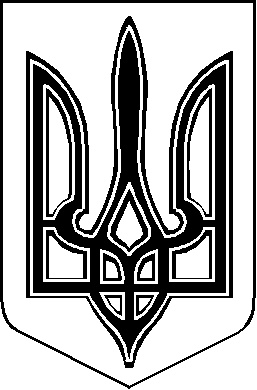 